Somerset Training Hub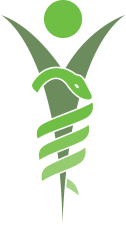 SOMERSET TRAINING HUBNURSE LEADERSHIP EDUCATION REQUEST FORMPractice: Practice: Nurse Name:Role:Course RequestedFunding Requested £TOTAL FUNDS REQUESTED£Payment DetailsPayment DetailsBank Account Name:Bank Account Name:Sort Code:Sort Code:Account Number:Account Number:For Office Use OnlyFor Office Use OnlyFor Office Use OnlyFor Office Use OnlyRequest ApprovedYes/NoAmount:Sign:Practice PaidYes/NoAmount:Sign:Questionnaire SentDateDateDateQuestionnaire ReturnedDateDateDate